CURRICULUM VITAE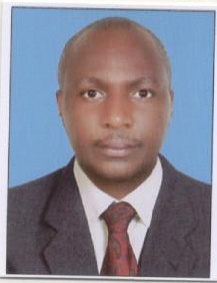 GEORGEEmail: george.381466@2freemail.comCareer ObjectiveSeeking a position as CUSTOMER CARE/SALES PERSONEL that will build on my skills and experience in an organization where individual and organizational objectives can be blended for the concurrent growth.ProfileFive (5) years of experience in stores  and customer serviceA Higher Diploma in Business Administration& Management plus ICTHave excellent computer skills in EnglishHave excellent supervisory & customer service skillsHave acquired knowledge on health safety & environment skillsObtains basic Firefighting/First aid & CPR skillsAn efficient part of the team who can increase proficiency and productivityAbility to work effectively and congenially with employees & clients at diverse levelsAdherence to deadlines without sacrificing quality of outputSystematic and methodical approach to workAbility to put extra efforts when called forEnergetic and capable of working with minimal support and a good deal of autonomy.Career Achievements:Next Generation School – Front Office (April 2017 – Till date)Responsibilities:Welcoming pupils and other visitors at the main reception Controlling of the pupils coming and going out of the facility through the receptionMonitoring of the incoming and outgoing students/visitors and parentsCheck and balances plus monitoring of the school properties through cctv mechanismFeedback reporting of the daily workings Assisting and coordinating of operations with other departmentsFMM(Facility Management & Maintenance co(LLC)-Doha, Qatar(March 2015 – 25th May,2016)Position: Team member – Customer experienceResponsibilities:Accepting the punched ERP order from various Airport loungeReconciling the order papers with physical items for dispatchConfirming the quality & quantity of products and their validityHanding over the ordered items to respective lounges and verifying with the lounge Supervisor for correctness of the order and the delivery.Guiding and assisting newly recruited security personnel. Follows operational and shift change procedures and tasks.Determines priorities at shift start and plans for daily activities. Safety and Security:Knows all safety, emergency and accident prevention procedures. Adheres to safety and security guidelines, follows emergency procedures and responds promptly, and is familiar with the use of a fire extinguisher.Is conscientious of and preserves  personnel and guest security, property and privacy at all times. Manages and utilizes equipment in a safe manner. Documents and reports any observed or known safety hazards, conditions or unsafe practices to the zone managers/coordinators. EMIRATES FLIGHT CATERING CO (LLC) UAE DUBAI(December 2011 – September 2014)Position: Team Member – Store man/Customer care (F & B Airport)Responsibilities:Accepting the punched ERP order from various Airport loungeReconciling the order papers with physical items for dispatchConfirming the quality & quantity of products and their validityHanding over the ordered items to respective lounges and verifying with the lounge Supervisor for correctness of the order and the delivery.Position: Team Member – Food CraftResponsibilities:Confirming delivery order from Costa coffee outletsConfirming the delivery items with the EKFC bakery and cold kitchen sectionsSegregating the items as per the delivery order from Cost coffeeDispatching packed items for deliveries.DANKA INVESTMENT LTD.(June 2010 – 2011)Position: Customer CareResponsibilities:Making daily sales summaryWelcoming customers with a smile and courtesyEnsuring that the goods are there in time and in the right wayMaintaining professional and courteous relationship with customersInitiating sales calls and making face to face sales appointmentsAddressing customer’s questions and concernsProviding prompt and enthusiastic product knowledge to customersAchieving sales objectives by personally selling the products knowledge to customersEnsuring standard service of goods to the customer’s satisfactionMaintaining cleanliness in all warehouses.KK SECURITY LTD – NAIROBI(KENYA).(May 2006 – June 2007)Position:  Security GuardResponsibilities/Duties:Assisting visitors where they need help.Ensuring security in work stations parking bay.Monitoring the closed circuit cameras.Checking guests using detectors.Guiding and assisting newly recruited security personnel. Follows operational and shift change procedures and tasks.Ensures Guest entry and exit interviews protocols are adhered to.Recording identification details of visitors. 					Uses all communications equipment for the benefit of the company only.Attends department meeting.SPARKS COMPU SYSTEM/DAVIES COMPUTER TRAINING(January 1999 – February 2003)Position : Operations OfficerResponsibilities /Duties:Welcoming customers in the premises and providing seamless meet and greet services each timeIntense marketing of products and services offers within and beyond bordersAttend to calls and taking reservations for customersGiving assistance to new staffDelivering excellent and professional serviceAdvising the customers of different products and services.KENYA FARMNUT M.C.S.(January 1995 – July 1998)Position: Customer serviceResponsibilities/Duties:Assisting in sourcing, rising and promoting new productsEnsuring proper display of products for a good reach of customersAnswering customers questions whenever they need assistanceAttending to customer’s request promptly and efficientlyTaking stock and ensuring quality service deliveryEducation Qualification:June 2003- May 2004 -	EAST  AFRICAN CHARTERED INSTITUTE									DIPLOMA (BUSINESS ADMINISTRATION & MANAGEMENT)Diploma	- Business Communication				-Business Finance				-Business organization and environment		Diploma	-Marketing 		Diploma	-ICT (Information & Communication Technology)1998		SPARKS COMPU SYSTEM			-	Windows ‘95			-	MS Office1996		INFOTECH TRAINING COLLEGE			-	Dbase Programming			-	Clipper V Programming1993		ST. JOSEPH TRAINING COLLEGE			-	Data Base Management			-	Word Processing1989- 1992		KANGEMI HIGH SCHOOL (K.C.S.E)1981- 1988		RIRUTA SATELLITE PRIMARY SCHOOL (K.C.P.E)On Job Training:2015 September   : Enertech Safety Training Centre, Doha –Qatar    Basic Fire FightingBasic First Aid & CPR2015 August: FMM HSE, Quality and Training – Hamad International Airport                                     Doha(Qatar)Managing Health safety and environmentRisk assessment Method of statement and proceduresHOBBIES:	 Swimming, travelling, reading, socializing and watching movies/documentaries.Personal Details:Date of birth		: 7th March 1974Marital status		: MarriedLanguages 		: English, SwahiliNationality 		: KenyanReligion			: ChristianVisa			: Residence VisaHeight			: 5’8Weight			: 78 kgsREFEREES:	UPON REQUEST